MARSZAŁEK WOJEWÓDZTWA PODKARPACKIEGO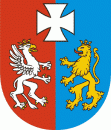 OS-I.7222.1.20.2015.DW						Rzeszów, 2016-05-20DECYZJADziałając na podstawie:art. 155 ustawy z dnia 14 czerwca 1960 r. Kodeks postępowania administracyjnego (Dz. U. z 2016 r., poz. 23);art. 192, art. 378 ust. 2a pkt 1 ustawy z dnia 27 kwietnia 2001 r. Prawo ochrony środowiska (Dz. U. z 2013 r., poz. 1232 ze zm.) w związku z § 2 ust.1 pkt 15 rozporządzenia Rady Ministrów z dnia 9 listopada 2010r. w sprawie przedsięwzięć mogących znacząco oddziaływać na środowisko (Dz. U. z 2016r., poz. 71);po rozpatrzeniu wniosku GOODRICH Aerospace Poland  Sp. z o.o., ul. Żwirki i Wigury , 38-400 Krosno, z dnia 30 października 2015r., znak: 2467/GNB w sprawie zmiany decyzji Wojewody Podkarpackiego z dnia 25 września 2006r., znak ŚR.IV-6618-17/1/06, zmienionej decyzjami Marszałka Województwa Podkarpackiego z dnia 18 lipca 2008r., znak: RŚ.VI.7660-35/2/08, z dnia 20 września 2010r., znak: RŚ.VI.DW.7660/55-1/10, z dnia 22 lutego 2013r., znak: OS-I.7222.16.2.2013.DW, z dnia 21 maja 2013r., znak: OS-I.7222.63.3.2012.DW i z dnia 19 listopada 2014r., znak: OS-I.7222.16.24.2014.DW udzielającą GOODRICH Aerospace Poland Sp. z o.o., ul. Żwirki i Wigury , 38-400 Krosno REGON 180308959, NIP 6842540071 (wcześniej GOODRICH Krosno Sp. z o.o., REGON 370306649) pozwolenia zintegrowanego na prowadzenie instalacji galwanizerniorzekamI. Zmieniam za zgodą stron decyzję Wojewody Podkarpackiego z dnia 25 września 2006r., znak ŚR.IV-6618-17/1/06, zmienioną decyzjami Marszałka Województwa Podkarpackiego z dnia 18 lipca 2008r., znak: RŚ.VI.7660-35/2/08, z dnia 20 września 2010r., znak: RŚ.VI.DW.7660/55-1/10, z dnia 22 lutego 2013r., znak: OS-I.7222.16.2.2013.DW, z dnia 21 maja 2013r., znak: OS-I.7222.63.3.2012.DW i z dnia 19 listopada 2014r., znak: OS-I.7222.16.24.2014.DW udzielającej GOODRICH Aerospace Poland Sp. z o.o., ul. Żwirki i Wigury , 38-400 Krosno REGON 180308959, NIP 6842540071 (wcześniej GOODRICH Krosno Sp. z o.o., REGON 370306649) pozwolenia zintegrowanego na prowadzenie instalacji galwanizerni, w następujący sposób:I.1. Punkt I.2 otrzymuje brzmienie:„I.2. Parametry instalacji istotne z punktu widzenia przeciwdziałania zanieczyszczeniomW skład instalacji o łącznej pojemności wanien procesowych 158,848 m3 wchodzić będą:I.2.1. Linia galwaniczna do chromowania prądowego o poj. wanien		- 22,90 m3,I.2.2. Linia galwaniczna do niklowania prądowego o pojemności wanien	- 3,60 m3,I.2.3. Linia galwaniczna anodowania i trawienia aluminium o poj. wanien	- 16,49 m3, I.2.4. Linia galwaniczna trawienia tytanu o pojemności wanien		- 5,20 m3, I.2.5. Linia galwaniczna niklowania bezprądowego o poj. wanien		- 11,40 m3,I.2.6. Linia galwaniczna pasywacji o pojemności wanien			- 2,588m3,I.2.7. Linia galwaniczna kadmowania o pojemności wanien			- 10,22 m3,I.2.8. Linia galwaniczna Zn/Ni + chromianowania				- 22,90 m3,I.2.9.. Linia galwaniczna NITAL + stripping					- 35,05 m3,I.2.10. Linia galwaniczna do kadmowania tytanowego			- 28,50 m3,Linie galwaniczne umieszczone będą w tacach zabezpieczających przed niekontrolowanym wyciekiem. Wszystkie wanny procesowe wyposażone będą w pokrywy i odciągi miejscowe odprowadzające opary wytwarzające się nad lustrem kąpieli galwanicznych.I.2.11. Linia do kontroli jakości metodą LPI składa się będzie z następujących zespołów i stanowisk:-  2 stanowiska do zanurzania w płynie penetrującym,- 2 stanowiska ociekania,- stanowisko do mycia ręcznego,- stanowisko osuszania,- stanowisko nakładania wywoływacza,- stanowisko kontroli,- filtr z węglem aktywnym.Podnoszenie oraz operacje załadunku i rozładunku są wykonywane przy użyciu podnośnika o nośności 250 kg.I.2.12. Układ wentylacji wraz z urządzeniami redukującymi wielkości emisji  substancji zanieczyszczających do powietrza –skrubery /9 sztuk/.I.2.13. Piece elektryczne do odwodorowania elementów z żelaza i jego stopów nr 1 i 2 o mocy 68,8 kW każdy, jeden piec nr 3 o mocy 54 kW i dwa piece nr 4 i nr 5 o mocy 90 kW każdy.I.2.14. Stacja demineralizacji wody metodą osmozy o wydajności ok. 30 m3/ 24 h.I.2.15. Chłodnie ziębnicze kąpieli galwanicznych (chłodnie linii anodowania, chromowania, oraz agregaty do wymrażania kąpieli do cynkowania [cynk/nikiel] i kadmowania tytanowego)  oraz schładzalnik do wymrażania kąpieli kadmowych.I.2.16. Magazyny chemikaliów i odpadów. Magazyn chemikaliów podzielony będzie na 8 pomieszczeń, w których magazynowane będą odrębnie ściśle określone grupy związków chemicznych. Każde pomieszczenie wyposażone będzie w odrębną studzienkę bezodpływową o pojemności ok. . Magazyn odpadów - zamknięta, zadaszona wiata posadowiona w tacy z betonu.”I.2. Punkt I.3 otrzymuje brzmienie:„1.3. Podstawowe procesy technologiczne prowadzone w liniach galwanicznychI.3.1. Przygotowanie powierzchni detali do nakładania powłok galwanicznych będzie prowadzone poprzez:- odtłuszczanie detali w roztworach alkalicznych w podwyższonych temperaturach (Super Bee 300 LF(G), Oakite 90, Turco 4215NCLT), - aktywację części stalowych w roztworach kwasu siarkowego i fluorowodorowegooraz roztworach kwasu solnego w temperaturach otoczenia,- deoksydację (odtlenianie) stopów aluminium detali w kwasie azotowym i mieszaninie kwasu chromowego, azotowego i fluorowodorowego w temperaturze otoczenia.I.3.2. Nakładanie powłok galwanicznych będzie prowadzone poprzez:- kadmowanie elektrolityczne detali w roztworze cyjankowym zawierającym max 128 g wolnego cyjanku na dm3 oraz max 26 g kadmu na dm3 przy max natężeniu prądu 1000 A w temperaturze 15-30°C,- kadmowanie tytanowe w roztworze cyjanku potasu, wodorotlenek sodu, pasta tytanowa,- chromowanie elektrolityczne detali w roztworze kwaśnym zawierającym max 250 g Cr+6 na dm3 przy max natężeniu prądu 3000 A, w temperaturze 53-58°C,- niklowanie bezprądowe detali w roztworze zawierającym max 6 g niklu na dm3 w temperaturze 85-93°C,- niklowanie sulfonowe prądowe z użyciem kąpieli MacDermitt-BARRETT,- chromianowanie bezprądowe detali w roztworze kwaśnym zawierającym dwuchromian sodu i trójtlenek chromu w temperaturze otoczenia,- konwersję chromianową (alodynowanie) bezprądowe detali w roztworze kwaśnym zawierającym sole chromowe w temperaturze 10-35°C,- anodowanie detali w roztworze kwasu chromowego przy natężeniu prądu ok. 250 A w temperaturze 33-37°C,- anodowanie w kwasie siarkowym i anodowanie twarde detali w roztworze kwaśnym zawierającym kwas siarkowy, glikolowy i glicerynę przy natężeniu prądu ok. 250 A w temperaturze otoczenia,- cynkowanie alkaliczne Zn/Ni,- chromianowanie w roztworze Eco-tri.Linie galwaniczne kąpieli niklowych wyposażone będą w filtry PP, na których prowadzona będzie filtracja ciągła (zatrzymanie mechaniczne zanieczyszczeń stałych) oraz dodatkowe filtry węglowe (do adsorpcji zanieczyszczeń organicznych).Wanny do niklowania bezprądowego, kadmowania, kadmowania tytanowego oraz cynkowania niklowego wyposażone będą w systemy ciągłej filtracji na filtrach PP. Okresowo mogą być zastosowane dodatkowe filtry węglowe, gdy konieczne będzie oczyszczanie kąpieli z zanieczyszczeń organicznych.I.3.3. Obróbka międzyprocesowa i końcowa będzie prowadzona poprzez:- trawienie części tytanowych przed kontrolą penetracyjną i oczyszczanie po umacnianiu powierzchniowym w roztworze kwasu azotowo- fluorowodorowego,- trawienie części aluminiowych przed kontrolą penetracyjną i oczyszczanie po umacnianiu powierzchniowym w roztworze alkalicznym,- uszczelnianie powłok anodowych (likwidacja porów na powierzchni wyrobu) w roztworze chromianu w temperaturze 66-99°C,- pasywację na gorąco detali w roztworze zawierającym kwas azotowy, mieszaninę kwasu azotowego i dwuchromianu sodu w temperaturze 49-54°C oraz pasywację na zimno detali w kwasie azotowym w temperaturze 20-32°C- zdejmowanie powłoki anodowej (w roztworze kwasu chromowego i kwasu fosforowego), chromowej (w roztworze wodorotlenku sodu i węglanu sodu),niklowej prądowej (w roztworze alkalicznym), niklowej bezprądowej (w kwaśnym roztworze END Plate).- płukanie w wodzie kaskadowe lub przepływowe,- płukanie w wodzie na zimno lub na gorąco w DEMI,- odprężania/odwodorowania elementów w piecach do odwodorowania metali nr 1,   nr 2, nr 3, nr 4 i nr 5.- kontrola jakościowa elementów metalowych poddawanych procesowi pokrywania
galwanicznego będzie prowadzona metodą LPI. Kontrola jakości różnych elementów metalowych umieszczanych w specjalnych koszach prowadzona będzie przy wykorzystaniu fluorescencyjnych płynów penetrujących samo myjących. Badania prowadzone będą zarówno przed jak i po procesie galwanicznym. W trakcie badania wykrywane będą uszkodzenia i nieciągłości w badanym detalu co ma wpływ na bezpieczeństwo samolotu.”I.3. Punkt I.4.1 otrzymuje brzmienie:„I.4.1. Oczyszczanie ścieków galwanicznychPowstające na poszczególnych liniach galwanicznych i w procesie kontroli jakości LPI ścieki są rozdzielane na poszczególne węzły (wg charakterystyki chemicznej), w celu zapewnienia indywidualnej ich obróbki przy optymalnych parametrach. Zbiorniki do których kierowane będą ścieki: - z procesów chromowania oraz ze skrubera chromowego - zbiornik B10,- cyjankowe i absorbera cyjankowego - zbiornik B07,- H/OH - zbiorniki B08 i B09,- LPI - zbiornik B22,- zawierające związki kompleksowe  - zbiorniki B12,- zawierające związki Zn/Ni - zbiorniki B11,Oczyszczalnia ścieków galwanicznych oczyszczać  będzie w sposób okresowy ścieki  zawierające związki chromu i cyjanki, związki kompleksowe, związki Zn/Ni oraz w sposób ciągły  ścieki zawierające koncentraty kwaśne i alkaliczne, wraz ze ściekami chromowymi po redukcji chromu oraz cyjankalicznymi po utlenieniu CN.Oczyszczanie okresowe odbywać się będzie na linii oczyszczania ścieków zawierających związki kompleksowe oraz linii oczyszczania ścieków zawierających związki Zn/Ni. Ścieki zawierające związki kompleksowe oraz ścieki zawierające Zn/Ni pompowane będą pompą wirową do zbiornika reakcyjnego B06 (związki kompleksowe) i B05 (związki Zn/Ni) o działaniu okresowym. Po zakończeniu procesu otwierany będzie zawór membranowy blokujący doprowadzanie ścieków w trakcie prowadzenia procesu. Ścieki klarowne znad osadu odprowadzane będą do zbiornika „wody czystej” B21 natomiast pozostałe ścieki skierowywane będą do zbiornika osadu B20. Stamtąd osad rozcieńczony tłoczony będzie do filtrującej prasy komorowej SPK 470, gdzie następować będzie jego odwodnienie. Filtrat z filtrującej prasy komorowej spływać będzie grawitacyjnie do zbiornika filtratu B24 a następnie do zbiornika „wody czystej” B21 lub kierowany będzie do zbiornika osadów B20 (ścieki mętne).Oczyszczone ścieki ze zbiornika „wody czystej” B21 poddawane będą jeszcze doczyszczaniu mechanicznemu. W tym celu ścieki filtrowane będą w filtrze wielowarstwowym żwirowym z ewentualnych zanieczyszczeń mechanicznych, a następnie w neutralizatorze końcowym B22  ustawiane będzie żądane pH. Poprzez przelew grawitacyjny ścieki przepływać będą do zbiornika B23 gdzie prowadzony będzie pomiar i rejestracja pH. W przypadku niezgodności z wartością wymaganą ścieki zawracane będą do neutralizatora końcowego i tam korygowane.Oczyszczaniu ciągłemu poddawane będą ścieki kwaśne/alkaliczne jak i zawierające chrom i cyjanki po wstępnej obróbce okresowej. Ścieki zawierające chrom i cyjanki poddawane będą procesom wstępnym: redukcja chromu 6 i utlenianie CN. Ścieki zawierające chrom ze zbiornika B10 doprowadzane będą do zbiornika okresowego B03 w celu redukcji chromianów (Cr+6 do Cr +3) przy wykorzystaniu kwaśnego siarczynu sodowego (NaHSO3). Po zakończonym procesie ścieki przepompowywane będą do zbiorników B08- B09, gdzie oczekiwać będą na dalsze oczyszczenie.Ścieki zawierające cyjanki ze zbiornika B07 doprowadzane będą  do zbiornika B04 w celu ich utlenienia poprzez dodanie podchlorynu sodu (NaClO). Po zakończonym procesie przepompowywane będą do zbiorników B08-B09, gdzie oczekiwać będą na dalsze oczyszczenie.Podczyszczone ścieki zawierające chrom i cyjanki razem ze ściekami alkalicznymi/ kwaśnymi ze zbiorników B08 i B09 poddawane będą wielostopniowemu oczyszczaniu ciągłemu z wydajnością  10 m3/h:a) w neutralizatorze wstępnym B13 za pomocą dodatku HCl i NaOH ustawiane będzie żądana wartość pH wynosząca 3-4, następnie w neutralizatorze B14 utlenianie azotynów (dodanie podchlorynu sodu NaClO i przemiana istniejącego azotynu w azotan). W rurociągu przelewowym dodawany będzie preparat Scanpol 27 przyspieszający proces koagulacji. b) w neutralizatorze wtórnym B15 wskutek dodania mleka wapiennego, HCl i NaOH uzyskiwana będzie wartość pH 8-9,c) w zbiorniku flokulacyjnym B16  dodawany będzie rozcieńczony wodą flokulant, skąd ścieki przepływać będą do klarownika płytkowego (osadnika lamelowego) B17. Ścieki znad wytrąconego osadu przepływać będą przez rynnę do zbiornika „wody czystej” B18. Pneumatyczna pompa membranowa zasysać będzie strącony rozcieńczony osad do zbiornika B19 a następnie do filtrującej prasy komorowej SPK 630 gdzie następować będzie jego odwodnienie. Filtrat z filtrującej prasy komorowej spływać będzie grawitacyjnie do zbiornika filtratu B25 i zbiornika „wody czystej” B18. Jeżeli z prasy wydostawać się będą mętne ścieki, to kierowane będą do zbiornika osadów B19.Oczyszczone ścieki ze zbiornika „wody czystej” B18 poddawane będą  doczyszczaniu mechanicznemu i fizyko-chemicznemu. Wstępnie przepuszczane będą przez filtr wielowarstwowy żwirowy, gdzie następować będzie ich oczyszczenie z ewentualnych zanieczyszczeń mechanicznych. Następnie po zakwaszeniu do wartości pH 4,5 do 6 przepuszczane będą przez dwa usytuowane jeden za drugim wymienniki jonitowe selektywne (zmniejszenie stężenia metali resztkowych) skąd przepływać będą do neutralizatora końcowego B22, gdzie uzyskiwana będzie żądana wartość pH. Poprzez przelew grawitacyjny ścieki dostawać się będą do zbiornika B23, gdzie poddawane będą kontroli końcowej pH. W przypadku niezgodności z wartością wymaganą ścieki zawracane będą do neutralizatora końcowego i tam korygowane.Powstające w procesie oczyszczania  koncentraty: kwaśny i alkaliczny zbierane będą osobno do dwóch zbiorników B01, B02 i przekazywane do utylizacji. Odpady stałe będą magazynowane i przekazywane do utylizacji.Ścieki przemysłowe z badań nieniszczących LPI podczyszczane będą metodą adsorpcyjną w kolumnie wypełnionej węglem aktywnym (filtry węglowe), a następnie kierowane do neutralizatora końcowego B22, gdzie uzyskiwana będzie żądaną wartość pH. ”I.4. Punkt II.1 otrzymuje brzmienie:„II.1. Dopuszczalna wielkość emisji gazów wprowadzanych do powietrza z instalacjiII.1.1. Maksymalna dopuszczalna emisja gazów z instalacjiTabela nr 1*suma metalu i jego związków w pyle  zawieszonym ** w przeliczeniu na HCNII.1.2. Maksymalna dopuszczalna emisja roczna z instalacji:cynk*					0,043908 Mg/rok,kadm*					0,018552 Mg/rok,nikiel*					0,067716 Mg/rok,chrom (VI)*				0,063696 Mg/rok,cyjanki**					0,015460 Mg/rokpył ogółem				0,649320 Mg/rok,w tym pył zawieszony PM10		0,649320 Mg/rok,w tym pył zawieszony PM2,5		0,649320 Mg/rok.”*suma metalu i jego związków w pyle zawieszonym** w przeliczeniu na HCN”I.5. Punkt II.3.2 otrzymuje brzmienie:„II.3.2. Stężenia zanieczyszczeń w odprowadzanych z instalacji ściekach przemysłowych.Tabela nr 2I.6. Punkt II.4 otrzymuje brzmienie:„II.4. Dopuszczalne rodzaje i ilości wytwarzanych odpadówII.4.1. Rodzaje, ilości odpadów przewidzianych do wytworzenia w ciągu roku, źródła powstawania odpadów oraz ich podstawowy skład chemiczny i właściwości: Tabela nr 3a Odpady niebezpieczne Tabela nr 3b Odpady inne niż niebezpieczne II.4.2. Sposób dalszego gospodarowania odpadamiTabela nr 4a niebezpiecznymi Tabela nr 4b innymi niż niebezpieczneI.7. Punkt IV.1 otrzymuje brzmienie:„IV.1. Charakterystyka miejsc i warunki wprowadzania gazów i pyłów do powietrza.IV.1.1. Parametry źródeł emisji do powietrza.Tabela nr 6IV.1.2 Warunki wprowadzania gazów i pyłów do powietrza.IV.1.2.1. Substancje zanieczyszczające znad:   - wanien kwaśno-chromowych kierowane będą do skrubera nr 1,   - wanien z odtłuszczania i trawienia kierowane będą do skrubera nr 2,   - wanien kadmowania kierowane będą do skrubera nr 3.Zanieczyszczenia ze skruberów nr 1, nr 2 i nr 3 będą odprowadzane do powietrza emitorem E-124. Przepływ wymuszony pracą 3 wentylatorów o max. wydajności 65 520  m3/h.IV.1.2.2. Substancje zanieczyszczające znad:- wanien anodowania kierowane będą do skrubera nr 4- wanny chromowej kierowane będą do skrubera nr 5, Zanieczyszczenia ze skruberów nr 4 i nr 5 będą odprowadzane do powietrza emitorem E-123. Przepływ wymuszony pracą 2 wentylatorów o max. wydajności 59 220 m3/h.IV.1.2.3. Substancje zanieczyszczające znad wanien kwaśno – alkalicznych będą odprowadzane do powietrza emitorem E-125 o maksymalnej wydajności wentylatora 10 600 m3/h i emitorem E-126 o maksymalnej wydajności wentylatora 32 200 m3/h. Opary oczyszczane będą w skruberach nr 6 i 7IV.1.2.4. Substancje zanieczyszczające znad wanien do chromianowania linii do Zn/Ni + chromianowanie odprowadzane będą do powietrza emitorem E-127. Przepływ wymuszony pracą wentylatora o max wydajności 12 200 m3/h. Opary oczyszczane będą na skruberze nr 8IV.1.2.5. Substancje zanieczyszczające znad wanien linii do kadmowania tytanowego odprowadzane będą do powietrza emitorem nr 128. Przepływ wymuszony pracą wentylatora o max wydajności 39 100 m3/h. Opary oczyszczane będą na skruberze nr 9.IV.1.3. Charakterystyka techniczna stosowanych urządzeń ochrony powietrza.Tabela nr 7I.8. Punkt IV.4 otrzymuje brzmienie:„IV.4. Sposoby postępowania z wytworzonymi odpadamiIV.4.1. Miejsce i sposób oraz rodzaj magazynowanych odpadówTabela nr 9a Tabela nr 9b IV.4.2. Warunki gospodarowania odpadami oraz sposoby ograniczenia ilości ich powstawania IV.4.2.1. Wytworzone odpady będą przekazywane specjalistycznym firmom posiadającym ważne zezwolenie na prowadzenie działalności w zakresie zbierania i przetwarzania odpadów.IV.4.2.2. Prowadzona będzie racjonalna gospodarka surowcowa i materiałowa pozwalająca na utrzymywanie ilości wytwarzanych odpadów na najniższym możliwym poziomie. IV.4.2.3. Wytwarzane odpady magazynowane będą w celu zebrania odpowiedniej ilości przed transportem do miejsc odzysku bądź unieszkodliwiania, w wyznaczonych, oznakowanych miejscach w sposób uniemożliwiający ich negatywne oddziaływanie na środowisko i zdrowie ludzi. IV.4.2.4. Gospodarka odpadami będzie odbywać się zgodnie z instrukcją zatwierdzoną przez prowadzącego instalację.IV.4.2.5. Transport wewnętrzny odpadów odbywać się będzie w sposób uniemożliwiający przypadkowe rozproszenie. IV.4.2.6. Powierzchnie komunikacyjne przy obiektach i placach do przechowywania odpadów oraz drogi wewnętrzne będą utwardzone i utrzymywane w czystości. IV.4.2.7. Transport odpadów realizowany będzie z wykorzystaniem środków transportu będących w gestii prowadzących ich przetwarzanie lub specjalistycznych firm transportowych. IV.4.2.8. Każdy rodzaj odpadów będzie magazynowany selektywnie, w odpowiednich pojemnikach z materiału odpornego na działanie składników umieszczonego w nich odpadu, w zamkniętym pomieszczeniu, w sposób uniemożliwiający ich negatywne oddziaływanie na środowisko i zabezpieczający przed oddziaływaniem czynników atmosferycznych oraz uniemożliwiający dostęp do nich osób nieupoważnionych. IV.4.2.9. Miejsce magazynowania odpadów będzie wyposażony w urządzenia i materiały gaśnicze, zapas sorbentów do likwidacji ewentualnych rozlewów.IV.4.2.10. Miejsca magazynowania odpadów niebezpiecznych ciekłych będą wyposażone w bezodpływowe studzienki do wychwytywania ewentualnych rozlewów.IV.4.2.11. Magazyn odpadów stanowi budynek o wymiarach 20 m x 18,34 m x 8,31 m.”I.9. Punkt V.1 otrzymuje brzmienie:„V.1. Rodzaj i maksymalną ilość wykorzystywanej energii, materiałów, surowców i paliwTabela nr 10I.10. Punkt VI.2 otrzymuje brzmienie:„VI.2. Monitoring emisji gazów i pyłów do powietrzaVI.2.1. Stanowiska umożliwiające okresowe wykonanie pomiarów wielkości emisji zanieczyszczeń do powietrza będą zamontowane na emitorach E-123 i E-124, E -125, E- 126, E -127 i E- 128.VI.2.2. Stanowiska pomiarowe winny być na bieżąco utrzymywane w stanie umożliwiającym prawidłowe wykonanie pomiarów emisji oraz zapewniającym zachowanie wymogów BHP. VI.2.3. Zakres i częstotliwość prowadzenia pomiarów emisji z emitorów:Tabela nr 11VI.2.4. Pomiary emisji zanieczyszczeń do środowiska należy wykonywać dostępnymi metodykami, których granica oznaczalności jest poniżej dopuszczalnego poziomu emisji.”I.11. Punkt VI.6 otrzymuje brzmienie:„VI.6. Sposób i częstotliwość wykonywania badań zanieczyszczenia gleby i ziemi substancjami powodującymi ryzyko oraz pomiarów zawartości tych substancji w wodach gruntowychVI.6.1. Monitoring zanieczyszczenia gleby i ziemi prowadzony będzie z częstotliwością raz na 4 lata w zakresie przedstawionym w poniższej tabeli:Tabela nr 12Próbki należy pobierać z 2 przedziałów głębokościowych z poziomu 0-2 m p. p. t. oraz poniżej 2 m p. p. t. ze strefy wahań zwierciadła wody (łącznie 6 próbek).VI.6.2. Dodatkowo próby gruntu będą pobierane w przypadku wystąpienia sytuacji mogących powodować potencjalne zagrożenie skażenia gleby.VI.6.3. Monitoring wpływu instalacji na wody podziemne (gruntowe) prowadzony będzie z częstotliwością raz w roku w 4 piezometrach i w zakresie przedstawionym w poniższej tabeli:Tabela nr 13II. Pozostałe warunki decyzji pozostają bez zmianUzasadnieniePismem z dnia 30 października 2015r, znak: 2467/GNB (data wpływu: 13 listopada 2015r.) GOODRICH Aerospace Poland Sp. z o. o., ul. Żwirki i Wigury 6a, 38-400 Krosno zwróciła się z wnioskiem o zmianę decyzji Wojewody Podkarpackiego z dnia 25 września 2006r., znak ŚR.IV-6618-17/1/06, zmienionej decyzjami Marszałka Województwa Podkarpackiego z dnia 18 lipca 2008r., znak: RŚ.VI.7660-35/2/08, z dnia 20 września 2010r., znak: RŚ.VI.DW.7660/55-1/10, z dnia 22 lutego 2013r., znak: OS-I.7222.16.2.2013.DW, z dnia 21 maja 2013r., znak: OS-I.7222.63.3.2012.DW i z dnia 19 listopada 2014r., znak: OS-I.7222.16.24.2014.DW udzielającej GOODRICH Aerospace Poland Sp. z o.o., ul. Żwirki i Wigury , 38-400 Krosno REGON 180308959, NIP 6842540071 (wcześniej GOODRICH Krosno Sp. z o.o., REGON 370306649) pozwolenia zintegrowanego na prowadzenie instalacji galwanizerni. Wniosek Spółki został umieszczony w publicznie dostępnym wykazie danych o dokumentach zawierających informacje o środowisku i jego ochronie pod numerem 562/2015. Funkcjonująca w Spółce instalacja została zakwalifikowana zgodnie pkt 2 ppkt 7 załącznika do rozporządzenia Ministra Środowiska z dnia 27 sierpnia 2014r. w sprawie rodzajów instalacji mogących powodować znaczne zanieczyszczenie poszczególnych elementów przyrodniczych albo środowiska jako całości, jako instalacja służąca do powierzchniowej obróbki metali lub materiałów z tworzyw sztuczny z wykorzystaniem procesów elektrolitycznych lub chemicznych, gdzie całkowita pojemność wanien procesowych przekracza .Instalacja zaliczana jest zgodnie z § 2 ust.1 pkt 15 rozporządzenia Rady Ministrów z dnia 9 listopada 2010r. w sprawie określenia rodzajów przedsięwzięć mogących znacząco oddziaływać na środowisko (Dz. U. z 2016r., poz. 71) do przedsięwzięć mogących zawsze znacząco oddziaływać na środowisko. Tym samym, zgodnie z art. 183 w związku z art. 378 ust. 2a ustawy Prawo ochrony środowiska właściwym w sprawie jest marszałek województwa.Pismem z dnia 26 listopada 2016r., znak: OS-I.7222.1.20.2015.DW zawiadomiono o wszczęciu postępowania administracyjnego w sprawie zmiany pozwolenia zintegrowanego dla ww. instalacji.Zgodnie z art. 209 ust.1 oraz art. 212 ustawy Poś wersja elektroniczna wniosku została przesłana Ministrowi Środowiska przy piśmie z dnia 26 listopada 2015r., znak: OS-I.7222.1.20.2015.DW.Przedmiotem wniosku jest zwiększenie pojemności wanien procesowych z 148,8 m3 ma 158,85 m3, modernizacja odprowadzania zanieczyszczeń z linii galwanicznych oraz sposobu wentylacji, włączenie linii LPI do badań nieniszczących w zakres pozwolenia zintegrowanego (linia ta do tej pory objęta była pozwoleniem sektorowym), zmiana rodzajów i ilości stosowanych surowców oraz zmiana miejsca magazynowania odpadów. Analizując przedstawioną dokumentację uznano, ze wnioskowane zmiany nie będą powodować znaczącego zwiększenia oddziaływania instalacji na środowisko i nie mieszczą się w definicji istotnej zmiany instalacji zawartej w art. 214 ust. 3 i art. 3 pkt 7 ustawy Prawo ochrony środowiska.Po szczegółowym zapoznaniu się z przedłożoną dokumentacją uznano, że  nie spełnia ona wszystkich wymogów art. 184 i art. 208 ustawy Prawo ochrony środowiska i wymaga uzupełnienia w szczególności w zakresie emisji do powietrza, gospodarki odpadami oraz monitoringu oddziaływania instalacji na ziemię i wody gruntowe. W związku z czym postanowieniem z dnia 5 stycznia 2016r., znak: OS-I.7222.1.20.2015.DW wezwano Spółkę do uzupełnienia wniosku. Stosowne uzupełnienie zostało przesłane przy piśmie z dnia 25 stycznia 2016r., znak: 294/2016Po przeanalizowaniu przedstawionych przez GOODRICH Aerospace Poland Sp. z o.o. uzupełnień uznano, że konieczne będzie doprecyzowanie położenia dodatkowego punktu monitoringowego wód podziemnych. W związku z czym postanowieniem z dnia 28 stycznia 2016r. znak: OS-I.7222.1.20.2015.DW ponownie wezwano Spółkę do uzupełnienia wniosku. Ponadto w dniu 29 lutego 2016r. przeprowadzono oględziny instalacji w związku prowadzonym postępowaniem w sprawie zmiany pozwolenia zintegrowanego oraz wszczęcia postępowania w sprawie analizy ww. pozwolenia. Uzupełnienia wynikające z treści postanowienia oraz wyników przeprowadzonej analizy zostały przedstawione przez Spółkę przy pismach z dnia 2 marca 2016r., znak: 740/GNB/2016 i z dnia 5 maja 2016r., znak: 1180/2016.Po przeanalizowaniu przedstawionych przez Spółkę uzupełnień uznano, że wniosek spełnia wymogi art. 184 oraz art. 208 ustawy Prawo ochrony środowiska. Wniosek objął swym zakresem zmiany w wielkości niektórych wanien procesowych z jednoczesnym wzrostem ich pojemności o 10,05 m3 co jest związane ze rozszerzeniem zakresu i wielkości produkowanych części. Zmieniony został także sposób oczyszczania gazów odciągowych z galwanizerni na wszystkich emitorach, przy zachowaniu co najmniej dotychczasowej ich sprawności. Zmodernizowano sposób wentylacji hali starej galwanizerni i zainstalowano nową centralę wentylacyjną. Włączono w zakres pozwolenia zintegrowanego proces badań nie niszczących LPI. W związku z powyższym wprowadzono zmiany w punkcie I pozwolenia.Zmiana zakresu produkowanych wyrobów spowodował wzrost zużycia energii elektrycznej o 25 %, wody o 9,1 % nastąpiły również zmiany w ilości i rodzaju stosowanych surowców, w tym w szczególności nastąpił sumaryczny wzrost zużycia surowców i materiałów o 44,65 %, co skutkowało zmianą punktu V decyzji.W wyniku wprowadzonych zmian w instalacji nastąpiły zmiany co do wielkości emitowanych zanieczyszczeń do powietrza. W stosunku do dotychczasowych warunków pozwolenia zmniejszeniu uległa maksymalna dopuszczalna emisja wszystkich zanieczyszczeń do atmosfery o 93,26 % dla cynku, o 18,22 % dla niklu, o 90,76 % dla chromu, o 36,12 % dla cyjanków, o 55,19 dla kadmu oraz o 52,67 % dla pyłu ogółem. Obecnie emisja substancji została zweryfikowana w oparciu o wykonywane pomiary emisji i planowane zmiany w instalacji, wpływ na ustalony poziom emisji miały również zmiany w ilości zainstalowanych urządzeń oraz czasu pracy poszczególnych urządzeń. Na  terenie Zakładu eksploatowane są również źródła energetycznego spalania paliw, które do tej pory ujęte były w pozwoleniu zintegrowanym, o nominalnej sumarycznej mocy cieplnej powyżej 1 MWt  i nie większej niż 10 MWt, które nie wymagają pozwolenia według zapisów rozporządzenia Ministra Środowiska z dnia 2 lipca 2010r. w sprawie przypadków, w których wprowadzanie gazów lub pyłów do powietrza z instalacji nie wymagają pozwolenia (Dz. U. 2010 nr 130 poz. 881), natomiast wymagają zgłoszenia według zapisów rozporządzenia Ministra Środowiska z dnia 2 lipca 2010r. w sprawie rodzajów instalacji, których eksploatacja wymaga zgłoszenia (Dz. U. 2010 nr 130 poz. 880). W związku z powyższym GOODRICH Aerospace Poland Sp. z o.o. złoży stosowne zgłoszenie do Marszałka Województwa Podkarpackiego.Zgodnie z art. 202 ust. 1 ustawy Prawo ochrony środowiska, w pozwoleniu określono wielkość dopuszczalnej emisji pyłów i gazów do powietrza w warunkach normalnego funkcjonowania instalacji po wprowadzanych zmianach. We wniosku wykazano, że emisja pyłów i gazów wprowadzanych do powietrza ze wszystkich źródeł i emitorów Zakładu nie spowoduje przekroczeń dopuszczalnych norm jakości powietrza poza granicami terenu, do którego prowadzący instalację posiada tytuł prawny. W szczególności, że emisja z emitorów instalacji nie spowoduje przekroczeń dopuszczalnych poziomów tej substancji w powietrzu, określonych w załączniku nr 1 do rozporządzenia Ministra Środowiska z dnia 24 sierpnia 2012r. w sprawie poziomów niektórych substancji w powietrzu oraz nie spowoduje przekroczeń wartości odniesienia określonych w załączniku nr 1 do rozporządzenia Ministra Środowiska  z dnia 26 stycznia 2010r. w sprawie wartości odniesienia dla niektórych substancji w powietrzu. W celu kontroli eksploatacji instalacji, korzystając z uprawnień wynikających z art. 151 ustawy z dnia 27 kwietnia 2001r. Prawo ochrony środowiska, nałożono na prowadzącego instalację obowiązek wykonywania pomiarów wielkości emisji substancji zanieczyszczających wprowadzanych do powietrza. W niniejszej decyzji rodzaj prowadzonego monitoringu został zweryfikowany w oparciu o wdrożone zmiany w Spółce. Pomiary emisji zanieczyszczeń do środowiska należy wykonywać dostępnymi metodykami, których granica oznaczalności jest poniżej dopuszczalnego poziomu emisji. Zgodnie z art. 224 ust 1 pkt 2 Prawa ochrony środowiska w pozwoleniu określono usytuowanie stanowisk do pomiarów wielkości emisji w zakresie gazów lub pyłów wprowadzanych do powietrza. Stanowiska do pomiaru są zamontowane na wszystkich emitorach. Instalacja korzysta z zewnętrznych sieci wodociągowo-kanalizacyjnych. Pobór wody następuje z sieci wodociągowej Miejskiego Przedsiębiorstwa Gospodarki Komunalnej Sp. z o.o. w Krośnie na podstawie umowy cywilno - prawnej. Ścieki bytowe i technologiczne z Zakładu wprowadzane są w mieszaninie, jednym przyłączem do urządzeń kanalizacyjnych będących własnością innego podmiotu (MPGK Sp. z o.o. w Krośnie.). Ścieki z galwanizerni oraz z procesu LPI kierowane będą do oczyszczalni, w której zastosowane rozwiązania techniczne umożliwiają redukcję zużycia wody i optymalne oczyszczenie ścieków. W związkuz wprowadzaniem do oczyszczalni ścieków z procesu LPI zawierających w swym skaldzie węglowodory ropopochodne w związku z czym zweryfikowano dopuszczalne wskaźniki określające ich jakość. Ilość i skład ścieków z instalacji, odprowadzanych do kanalizacji zakładowej, określone zostały na podstawie wniosku oraz przepisów związanych z normowaniem substancji szczególnie szkodliwych dla środowiska wodnego. Wnioskodawca posiada pozwolenie wodnoprawne wydane decyzją Marszałka Województwa Podkarpackiego z dnia 29 czerwca 2012r., znak: OS-II.7322.39.2012.RD na wprowadzanie ścieków przemysłowych zawierających substancje szczególnie szkodliwe dla środowiska wodnego. Zgodnie z art. 184 i 202 ust. 4 ustawy – Prawo ochrony środowiska, w pozwoleniu określono warunki dotyczące wytwarzania odpadów. W związku ze zmianami organizacji produkcji oraz objęcie pozwoleniem zintegrowanym linii do badań nieniszczących LPI zwiększeniu uległa ilość wytwarzanych odpadów o 14,7 %.Zgodnie z zapisem art. 208 ust. 2 pkt 4 ustawy Prawo ochrony środowiska, wnioskodawca zidentyfikował substancje powodujące ryzyko, zdefiniowane w art. 3 pkt 37a ww. ustawy, wykorzystywane, produkowane lub uwalniane na terenie zakładu w związku z eksploatacją instalacji IPPC. Równocześnie, w oparciu o rozporządzenie Parlamentu Europejskiego i Rady (WE) Nr 1272/2008 z dnia 16 grudnia 2008 r. w sprawie klasyfikacji, oznakowania i pakowania substancji i mieszanin, zmieniające i uchylające dyrektywy 67/548/EWG i 1999/45/WE oraz zmieniające rozporządzenie (WE) nr 1907/2006 (Dz. Urz. UE L 353 z 31.12.2008, str. 1, ze zm.) dokonano oceny ryzyka zanieczyszczenia gleby, ziemi i wód gruntowych na terenie Zakładu wykorzystywanymi substancjami niebezpiecznymi. Na podstawie przeprowadzonej analizy opracowano i przedłożono raport początkowy o stanie zanieczyszczenia gleby, ziemi i wód gruntowych substancjami powodującymi ryzyko. Z przedstawionych przez Zakład wyników pomiarów i badań wynika, ze instalacja nie powoduje przekroczeń zanieczyszczeń w glebie i ziemi oraz nie wpływa negatywnie na stan jakości wód gruntowych.Charakterystyka substancji niebezpiecznych, występujących na terenie zakładu przedstawiona została w poniższej tabeli:	Z uwagi na fakt wykorzystywania w instalacji ww. substancji w niniejszej decyzji określono sposób i częstotliwość wykonywania badań zanieczyszczenia gleby i ziemi substancjami powodującymi ryzyko oraz pomiarów zawartości tych substancji w wodach gruntowych.	Wprowadzone zmiany obowiązującego pozwolenia zintegrowanego nie zmieniają ustaleń dotyczących spełnienia wymogów wynikających z najlepszych dostępnych technik. W Spółce funkcjonuje System Zarządzania Jakością zgodny z ISO 9001, co zapewnia ciągły nadzór, w tym także nad całokształtem oddziaływań na środowisko. Ponadto na podstawie wniosku uznano, że instalacja po rozbudowie będzie spełniać wymogi prawne w zakresie emisji gazów i pyłów do powietrza, emisji ścieków do wód i hałasu do środowiska, a gospodarka odpadami prowadzona będzie prawidłowo. Analizując wskazane powyżej okoliczności w szczególności w zakresie zmian modernizacyjnych instalacji, wzrostu emisji do środowiska oraz spełnienia wymagań dokumentów referencyjnych ustalono, że zachowane będą standardy jakości środowiska oraz, że wprowadzone zmiany w pozwoleniu zintegrowanym nie zmienią ustaleń dotyczących spełnienia wymogów wynikających z najlepszych dostępnych technik (BAT), o których mowa w art. 204 ust.1 w związku z art. 207 ustawy Prawo ochrony środowiska.  Zachowane są również standardy jakości środowiska.Za wprowadzeniem w decyzji zmian wnioskowanych zgodnie z art. 155 ustawą Kpa, przemawia słuszny interes Strony. Biorąc powyższe pod uwagę orzeczono jak w sentencji decyzji Zgodnie z art. 10 § 1 Kpa organ zapewnił stronie czynny udział w każdym stadium postępowania a przed wydaniem decyzji umożliwił wypowiedzenie się co do zebranych materiałów.PouczenieOd niniejszej decyzji służy odwołanie do Ministra Środowiska za pośrednictwem Marszałka Województwa Podkarpackiego w terminie 14 dni od dnia otrzymania decyzji. Odwołanie należy składać w dwóch egzemplarzach.Opłata skarbowa w wys. 1005,50 zł. uiszczona w dniu 4.11..2015 r.na rachunek bankowy: Nr 17 1020 4391 2018 0062 0000 0423 Urzędu Miasta RzeszowaOtrzymują:1. Goodrich Aerospace Poland Sp. z o.o. ul. Żwirki i Wigury 6a, 38-400 Krosno 2.OS-I - a/aDo wiadomości:1.Minister Środowiska  ul. Wawelska 52/54, 00-922 Warszawa2.Podkarpacki Wojewódzki Inspektor Ochrony Środowiska,  ul. Langiewicza 26, 35-101 RzeszówOznaczenie emitoraŹródło emisjiDopuszczalna wielkość emisjiDopuszczalna wielkość emisjiCzas pracy[h/rok]Oznaczenie emitoraŹródło emisjiRodzaj substancji zanieczyszczającychkg/hCzas pracy[h/rok]E-123Emitor wentylacji wyciągowej znad wanien galwanicznychchrom (VI)*kadm*nikiel*pył ogółem w tym pył zawieszony PM10w tym pył zawieszony PM 2,50,00140,00030,00150,0140,0140,0146 700E-124Emitor wentylacji wyciągowej znad wanien galwanicznychchrom (VI)*kadm*nikiel *pył ogółem w tym pył zawieszony PM10w tym pył zawieszony PM 2,50,00140,00030,0015   0,0140,0140,0146 700E-125Emitor wentylacji wyciągowej znad wanien galwanicznychcynk*chrom (VI)*kadm*nikiel*pył ogółem w tym pył zawieszony PM10w tym pył zawieszony PM 2,50,00200,00140,00030,00150,0140,0140,0146700E-126Emitor wentylacji wyciągowej znad wanien galwanicznychcynk*chrom (VI)*kadm*nikiel*pył ogółem w tym pył zawieszony PM10w tym pył zawieszony PM 2,50,00200,00140,00030,00150,0140,0140,0146700E-127Emitor wentylacji wyciągowej znad wanien galwanicznychcynk*chrom (VI)*kadm*nikiel*pył ogółem w tym pył zawieszony PM10w tym pył zawieszony PM 2,50,00200,00140,00030,00150,0140,0140,0146700E-128Emitor wentylacji wyciągowej znad wanien galwanicznychcyjanki CN**chrom (VI)*kadm*nikiel*pył ogółem w tym pył zawieszony PM10w tym pył zawieszony PM 2,50,00200,00140,00030,00150,0140,0140,0146700Lp.Rodzaj zanieczyszczeniaJednostkaDopuszczalne1.OłówmgPb/l0,52.CynkmgZn/l2,03.Chrom+6mgCr/l0,14.Chrom ogólnymgCr/l1,05.MiedźmgCu/l0,56.NikielmgNi/l1,07.Cyjanki wolne mgCN/l0,18.Cyjanki związanemgCN/l5,09.KadmmgCd/l0,4 średnia dobowa0,2 średnia miesięczna10.Węglowodory ropopochodne mg/l15,011.Indeks fenolowymg/l1,0Lp.KododpaduRodzaj odpaduŹródło powstawania odpaduPodstawowy skład chemiczny odpadu i właściwości odpaduIlośćMg/rok1.06 01 06*Inne kwasyGalwanizernia- zużyte, zanieczyszczone lub przeterminowane związki  chemiczneStan skupienia – ciekłyKwasy zużywane w procesach galwanicznychprzeterminowane - HCL, HNO3, HF, H2 SO4, H3 PO4, H3CrO3  Symbol właściwości: H88,02.06 02 05*Inne wodorotlenkiGalwanizernia- zużyte, zanieczyszczone lub przeterminowane związki chemiczneStan skupienia – ciekłyWodorotlenki stosowane w procesach galwanicz.Przeterminowane -NaOH, NaOCLSymbol właściwości: H88,03.06 03 11*Sole i roztwory zawierające cyjankiGalwanizernia- zużyte, zanieczyszczone lub przeterminowane związki chemiczneStan skupienia - stałySole stosowane w procesach galwanicznychPrzeterminowane – NaCN. Symbol właściwości: H66,04.06 04 05*Odpady zawierające inne metale ciężkieGalwanizernia- zużyte, zanieczyszczone lub przeterminowane związki  chemiczneStan skupienia - stałyi ciekły. Związki chemiczne do przygotowywania kąpieli galwanicznychPrzeterminowane - koncentrat niklowy, CdO, Na2CrO3, Eco+Tri /r-r chromu +3/, pasta tytanowa. Symbol właściwości: H612,05.11 01 05*Kwasy trawiąceGalwanizernia – linie technologiczneStan skupienia – ciekłykwaśne  kąpiele galwaniczne - HCL, HNO3 , HF, H2 SO4 Symbol właściwości: H870,06.11 01 06*Odpady zawierające kwasy inne niż wymienionew 11 01 05Galwanizernia –  linie technologiczneStan skupienia - ciekły zanieczyszczone kwaśne kąpiele galwaniczne - H3PO4 , H3CrO3. Symbol właściwości: H890,07.11 01 07*Alkalia trawiąceGalwanizernia – linie technologiczneStan skupienia - ciekły zanieczyszczone alkaliczne kąpiele galwaniczne - NaOH, NaOCl. Symbol właściwości: H870,08.11 01 09*Szlamy i osady pofiltracyjne zawierające substancje niebezpieczneGalwanizernia – oczyszczalnia ścieków- proces filtracji ścieków poddawanych oczyszczeniuSzlam zawierający uwodnione - Fe2/SO4/3, FeSO4,  jony Cr, Ni, Cd, Zn. Symbol właściwości: H5.50,09.11 01 11*Wody popłuczne zawierające substancje niebezpieczneGalwanizernia – linie technologiczne zanieczyszczone alkaliczne kąpiele galwaniczneStan skupienia – ciekły roztwory wodne soli chromowych, niklowych, kadmowych, cynkowych, cyjankowych. Symbol właściwości: H550,010.11 01 13*Odpady z odtłuszczania zawierające substancje niebezpieczneGalwanizernia – mycie alkaliczneStan skupienia – ciekły, wody popłuczne po myciu alkalicznym zawierające m.in. propan-2-ol, butan-2-on, octan etylu, metylobenzen, wodorotlenek sodu, węglan sodu, metakrzemian disodu, azotyn sodu, ksylenosulfonian sodu.Symbol właściwości: H4 i H890,011.11 01 15*Odcieki i szlamy z systemów membranowych lub systemów wymiany jonowej zawierające substancje niebezpieczneGalwanizernia – przygotowanie procesów – produkcja np. wody DEMIStan skupienia – ciekłysolanka - NaCL- r-r wodny  zawierający jony Mg, Ca z płukania systemów wymiany jonitowejSymbol właściwości: H550,012.11 01 16*Nienasycone lub zużyte żywice jonowymienneGalwanizernia-oczyszczanie ściekówStan skupienia - materiał stały - wypełnienie kolumn jonitowych zawierające zaadsorbowane jony Cd, Cr, Ni, ZnSymbol właściwości: H515,013.11 01 98*Inne odpady zawierające substancje niebezpieczne (np. zużyty węgiel aktywny)Galwanizernia - filtry - oczyszczalnia   ścieków przygotowywanie i zabezpieczenie detali do obróbki galwanicznejZanieczyszczony koagulantem FeSO4 i Fe2/SO4/2  węgiel aktywny, taśmy, zatyczki 
z tworzyw sztucznych i metali - stosowane do maskowania wybranych powierzchni w procesie galwanicznymSymbol właściwości: H535,014.11 03 01*Odpady zawierające cyjankiGalwanizernia – linie technologiczneStan skupienia - ciekły, Zużyte kąpiele i osady techniczne z galwanizerni zawierające wolne cyjankiSymbol właściwości: H625,015.15 01 10*Opakowania zawierające pozostałości substancji niebezpiecznych lub nimi zanieczyszczoneGalwanizernia-dostawy surowcówOpakowania z tworzyw sztucznych, wzmocnionej tektury, zanieczyszczone substancjami stosowanymi do procesów galwanicznych - zawierające ślady soli niklowych, chromowych, cynkowych, kadmowych, cyjanku sodu. Symbol właściwości: H515,016.15 01 11*Opakowania z metali zawierajcie niebezpieczne porowate elementy wzmocnienia konstrukcyjnego, włącznie z pustymi pojemnikami ciśnieniowymiGalwanizernia dostawy surowcówOpakowania metalowe zanieczyszczone substancjami stosowanymi do procesów galwanicznych - zawierają ślady soli niklowych, chromowych, cynkowych, kadmowych, cyjanku soduSymbol właściwości: H55,017.15 02 02* Sorbenty, materiały filtracyjne, tkaniny do wycieranie, ubrania ochronne zanieczyszczone substancjami niebezpiecznymiUtrzymanie czystości maszyn i urządzeń technicznychMateriały filtracyjne systemów wentylacyjnych, zużyte sorbenty stosowane przy zabezpieczeniach wycieków zużyte czyściwo, zużyta odzież ochronna -zawierają śladowe ilości soli niklu , chromu cynku, kadmuSymbol właściwości: H515,018.16 01 14*Płyny zapobiegające zamarzaniu zawierające substancje niebezpieczneGalwanizernia - płyny chłodnicze stosowane w układach wymiany ciepłaStan skupienia – ciekły, płyny zapobiegające zamarzaniu - alkohole wyższe o obniżonej temperaturze krzepnięcia, glikol, alkohol etylowy i wyższe. Symbol właściwości: H510,019.16 01 21*Niebezpieczne elementy inne niż wymienione w16 01 07 do 16 01 11, 16 01 13, 16 01 14Wyposażenie techniczne galwanizerniZanieczyszczone substancjami chemicznymi elementy wyposażenia galwanizernizawierają śladowe ilości soli niklu, chromu cynku, kadmu. Symbol właściwości: H52,520.16 02 13*Zużyte urządzenia zawierające niebezpieczne elementy inne niż wymienione w 16 02 09 do 16 02 12Wyposażenie techniczne galwanizerni-maszyny i urządzenia techniczne,źródła światłaLampy fluorescencyjne zawierające związki rtęci, kineskopy monitorów, elementy elektronicznych i elektrycznych podzespołów. Symbol właściwości: H52,521.16 02 15*Niebezpieczne elementy lub części składowe usunięte ze zużytych urządzeńWyposażenie techniczne zakładu,maszyny i urządzenia techniczneElementy podzespołów elektrycznych i elektronicznych, zespołów komputerowych itp. mające kontakt z roztworami chem. stosowanymi w galwanizerni.- (zawierają śladowe ilości soli niklu, chromu cynku, kadmu). Symbol właściwości: H550,022.16 03 03*Nieorganiczne odpady zawierające substancje niebezpieczneGalwanizernia, oczyszczalnia ściekówStan skupienia – ciekły lub stały, przeterminowane nieorganiczne związki chemiczne stosowane w galwanizerni i w oczyszczalni ścieków np. NaOH, H3PO4, HCl, H2SO4, NaOCl, H2CrO4, Na2SO4, Na2Cr2O7, Na2CrO4, NH3, NH4NO3Symbol właściwości: H5 i H8. 10,023.16 05 06*Chemikalia laboratoryjnei analityczne zawierające substancje niebezpieczne, 
w tym mieszaniny chemikaliów laboratoryjnych 
i analitycznychLaboratoriumStan skupienia - stały lub ciekły w opak. dostawców.Odczynniki chemiczne stosowane procesie kontroli, np. kąpieli galwanicznych. Symbol właściwości: H51,0RAZEM690,0Lp.KododpaduRodzaj odpaduŹródło powstawania odpaduPodstawowy skład chemiczny odpadu i właściwości odpaduIlośćMg/rok1.15 01 05Opakowania wielomateriałoweMagazyn farb i środków chemicznychStan skupienia stały Zniszczone i zużyte opakowania z różnych materiałów – materiałów nierozłączalnych 15,02.15 02 03Sorbenty, materiały filtracyjne, tkaniny do wycierania i ubrania ochronne inne niż wymienione w 15 02 02Utrzymanie czystości maszyn i urządzeń technicznychStan skupienia – stały, materiały filtracyjne systemów wentylacyjnych. Zużyte sorbenty stosowane przy zabezpieczeniach wycieków, zużyte czyściwo, zużyta odzież ochronna (tekstylia i włókniny poliestrowe, PUR, PA, PP, bawełniane)2,03.16 02 16Elementy usunięte ze zużytych urządzeń inne niż wymienione w 16 02 15Wyposażenie techniczne zakładumaszyny i urządzenia techniczneStan skupienia – stały, elementy podzespołów elektrycznych i elektronicznych, zespołów komputerowych itp. (przewody, kable, przełączniki)10,04.19 09 05Nasycone lub zużyte żywice jonowymienneWypełnienia kolumn jonitowych ze stacji uzdatniania wodyStan skupienia – stały, wypełnienie kolumn jonitowych ze stacji uzdatniania wody (żywice na bazie styrenu, formaldehydu, monomerów winylowych, pochodnych terpenu)2,0RAZEM29,0Lp.KododpaduRodzaj odpaduSposób dalszego gospodarowania odpadami1.06 01 06*Inne kwasyOdpady przekazywane będą uprawnionym podmiotom do odzysku. 2.06 02 05*Inne wodorotlenkiOdpady przekazywane będą uprawnionym podmiotom do odzysku. 3.06 03 11*Sole i roztwory zawierające cyjankiOdpady przekazywane będą uprawnionym podmiotom do odzysku lub w przypadku braku możliwości odzysku do unieszkodliwiania.4.06 04 05*Odpady zawierające inne metale ciężkieOdpady przekazywane będą uprawnionym podmiotom do odzysku lub w przypadku braku możliwości odzysku do unieszkodliwiania.5.11 01 05*Kwasy trawiąceOdpady przekazywane będą uprawnionym podmiotom do odzysku.6.11 01 06*Odpady zawierające kwasy inne niż wymienione w 11 01 05Odpady przekazywane będą uprawnionym podmiotom do odzysku.7.11 01 07*Alkalia trawiąceOdpady przekazywane będą uprawnionym podmiotom do odzysku.8.11 01 09*Szlamy i osady pofiltracyjne zawierające substancje niebezpieczneOdpady przekazywane będą uprawnionym podmiotom do odzysku lub w przypadku braku możliwości odzysku do unieszkodliwiania.9.11 01 11*Wody popłuczne zawierające substancje niebezpieczneOdpady przekazywane będą uprawnionym podmiotom do odzysku.10.11 01 13*Odpady z odtłuszczania zawierające substancje niebezpieczneOdpady przekazywane będą uprawnionym podmiotom do odzysku.11.11 01 15*Odcieki i szlamy z systemów membranowych lub systemów wymiany jonowej zawierające substancje niebezpieczneOdpady przekazywane będą uprawnionym podmiotom do odzysku.12.11 01 16*Nienasycone lub zużyte żywice jonowym.Odpady przekazywane będą uprawnionym podmiotom do odzysku.13.11 01 98*Inne odpady zawierające substancje niebezpieczne (np. zużyty węgiel aktywny)Odpady przekazywane będą uprawnionym podmiotom do odzysku.14.11 03 01*Odpady zawierające cyjankiOdpady przekazywane będą uprawnionym podmiotom do odzysku.1515 01 10*Opakowania zawierające pozostałości substancji niebezpiecznych lub nimi zanieczyszczoneOdpady przekazywane będą uprawnionym podmiotom do odzysku 16.15 01 11*Opakowania z metali zawierajcie  niebezpieczne porowate elementy wzmocnienia konstrukcyjnego , włącznie z pustymi pojemnikami ciśnieniowymiOdpady przekazywane będą uprawnionym podmiotom do odzysku 17.15 02 02*Sorbenty, materiały filtracyjne, tkaniny do wycieranie, ubrania ochronne zanieczyszczone substancjami niebezp.Odpady przekazywane będą uprawnionym podmiotom do odzysku 18.16 01 14*Płyny zapobiegające zamarzaniu zawierające substancje niebezpieczneOdpady przekazywane będą uprawnionym podmiotom do odzysku 19.16 01 21*Niebezpieczne elementy inne niż wymienione w 16 01 07 do 16 01 11, 16 01 13, 16 01 14Odpady przekazywane będą uprawnionym podmiotom do odzysku 20.16 02 13*Zużyte urządzenia zawierające niebezpieczne elementy inne niż wymienione w 16 02 09 do 16 02 12Odpady przekazywane będą uprawnionym podmiotom do odzysku 21.16 02 15*Niebezpieczne elementy lub części składowe usunięte ze zużytych urządzeńOdpady przekazywane będą uprawnionym podmiotom do odzysku 22.16 03 03*Nieorganiczne odpady zawierające substancje niebezpieczneOdpady przekazywane będą uprawnionym podmiotom do odzysku lub w przypadku braku możliwości odzysku do unieszkodliwiania.23.16 05 06*Chemikalia laboratoryjne i analityczne zawierające substancje niebezpieczne, w tym mieszaniny chemikaliów laboratoryjnych i analitycznychOdpady przekazywane będą uprawnionym podmiotom do odzysku.Lp.KododpaduRodzaj odpaduSposób dalszego gospodarowania odpadami1.15 01 05Opakowania wielomateriałoweOdpady przekazywane będą uprawnionym podmiotom do odzysku lub w przypadku braku możliwości odzysku do unieszkodliwiania.2.15 02 03Sorbenty, materiały filtracyjne, tkaniny do wycierania i ubrania ochronne inne niż wymienione w 15 02 02Odpady przekazywane będą uprawnionym podmiotom do odzysku lub w przypadku braku możliwości odzysku do unieszkodliwiania.3.16 02 16Elementy usunięte ze zużytych urządzeń inne niż wymienione w 16 02 15Odpady przekazywane będą uprawnionym podmiotom do odzysku.4.19 09 05Nasycone lub zużyte żywice jonowymienneOdpady przekazywane będą uprawnionym podmiotom do odzysku lub w przypadku braku możliwości odzysku do unieszkodliwiania.Symbol emitoraWysokośćemitora[m]Średnica emitorau wylotu[m]Prędkość gazów odlotowychna wylocie emitora [m/s]Temperatura gazów odlotowych na wylocie emitora [K]E12312,21,4710,0291E12415,01,0420,0291E12513,00,659,0291E12613,01,37,0291E12713,00,6511,0291E12813,01,39,0291Rodzaj urządzeniaTypmin. sprawność[%]Skruber nr 2linii alkalicznejPoziomy bez wypełnienia, ciecz absorpcyjna: woda w obiegu zamkniętym99Skruber nr1linii alkalicznejPoziomy bez wypełnienia, ciecz absorpcyjna: woda w obiegu zamkniętym99Skruber nr 5wanny chromowejPoziomy bez wypełnienia, ciecz absorpcyjna: woda w obiegu zamkniętym99Skruber nr 4linii anodowaniaPoziomy bez wypełnienia, ciecz absorpcyjna: woda w obiegu zamkniętym99Skruber nr 3wanien kadmowaniaPoziomy bez wypełnienia, ciecz absorpcyjna: woda w obiegu zamkniętym99Skruber nr 6linii kwaśno-alkalicznejPoziomy bez wypełnienia, ciecz absorpcyjna: woda w obiegu zamkniętym99Skruber nr 7wanny kwaśno-alkalicznejPoziomy bez wypełnienia, ciecz absorpcyjna: woda w obiegu zamkniętym99Skruber nr 8linii chromianowaniaPoziomy bez wypełnienia, ciecz absorpcyjna: woda w obiegu zamkniętym99Skruber nr 9wanien kadmowania tytanowegoPoziomy bez wypełnienia, ciecz absorpcyjna: woda w obiegu zamkniętym99Lp.KododpaduRodzaj odpaduSposoby i miejsca magazynowania odpadów1.06 01 06*Inne kwasyOdpady będą magazynowane w szczelnych pojemnikach  z tworzyw sztucznych (60 lub 600 (1000) litrowych) opisanych kodem i nazwą odpadów odpornych na działanie substancji w nich przechowywanych i zmagazynowane w magazynie odpadów 2.06 02 05*Inne wodorotlenkiOdpady będą magazynowane w szczelnych pojemnikach  z tworzyw sztucznych (60 lub 600 (1000) litrowych) opisanych kodem i nazwą odpadów odpornych na działanie substancji w nich przechowywanych i zmagazynowane w magazynie odpadów3.06 03 11*Sole i roztwory zawierające cyjankiOdpady będą magazynowane w szczelnych pojemnikach  z tworzyw sztucznych (30 lub 60 litrowych) opisanych kodem i nazwą odpadów odpornych na działanie substancji w nich przechowywanych i zmagazynowane w magazynie odpadów4.06 04 05*Odpady zawierające inne metale ciężkieOdpady będą magazynowane w szczelnych pojemnikach  z tworzyw sztucznych (60 lub 600 (1000) litrowych) opisanych kodem i nazwą odpadów odpornych na działanie substancji w nich przechowywanych i zmagazynowane w magazynie odpadów5.11 01 05*Kwasy trawiąceOdpady magazynowane będą w szczelnych pojemnikach z tworzyw sztucznych opisanych kodem i nazwą odpadów o pojemności  w magazynie odpadów6.11 01 06*Odpady zawierające kwasy inne niż wymienionew 11 01 05Odpady magazynowane będą w szczelnych pojemnikach z tworzyw sztucznych opisanych kodem i nazwą odpadów o pojemności  w magazynie odpadów7.11 01 07*Alkalia trawiąceOdpady magazynowane będą w szczelnych pojemnikach z tworzyw sztucznych opisanych kodem i nazwą odpadów o pojemności  w magazynie odpadów8.11 01 09*Szlamy i osady pofiltracyjne zawierające substancje niebezpieczneOdpady magazynowane będą w szczelnych beczkach stalowych opisanych kodem i nazwą odpadów o pojemności ok.  w magazynie odpadów9.11 01 11*Wody popłuczne zawierające substancje niebezpieczneOdpady magazynowane będą w szczelnych pojemnikach z tworzyw sztucznych opisanych kodem i nazwą odpadów o pojemności  w magazynie odpadów10.11 01 13*Odpady z odtłuszczania zawierające substancje niebezpieczneOdpady magazynowane będą w szczelnych pojemnikach z tworzyw sztucznych opisanych kodem i nazwą odpadów o pojemności  w magazynie odpadów11.11 01 15*Odcieki i szlamy z systemów membranowych lub systemów wymiany jonowej zawierające substancje niebezpieczneOdpady będą magazynowane w szczelnych pojemnikach  z tworzyw sztucznych (60 lub  600 (1000) litrowych) opisanych kodem i nazwą odpadów odpornych na działanie substancji w nich przechowywanych i zmagazynowane w magazynie odpadów12.11 01 16*Nienasycone lub zużyte żywice jonowymienneOdpady będą magazynowane w szczelnych pojemnikach  z tworzyw sztucznych (60 lub  600 (1000) litrowych) opisanych kodem i nazwą odpadów odpornych na działanie substancji w nich przechowywanych i zmagazynowane w magazynie odpadów13.11 01 98*Inne odpady zawierające substancje niebezpieczne(np. zużyty węgiel aktywny)Odpady będą magazynowane w szczelnych pojemnikach  z tworzyw sztucznych (60 lub  600 (1000) litrowych) opisanych kodem i nazwą odpadów odpornych na działanie substancji w nich przechowywanych i zmagazynowane w magazynie odpadów14.11 03 01*Odpady zawierające cyjankiOdpady będą magazynowane w szczelnych pojemnikach  z tworzyw sztucznych (1000 l) opisanych kodem i nazwą odpadów odpornych na działanie substancji w nich przechowywanych i zmagazynowane w magazynie odpadów15.15 01 10*Opakowania zawierające pozostałości substancji niebezpiecznych lub nimi zanieczyszczoneOdpady magazynowane będą w pudłach i na paletach opisanych nazwą i kodem odpadów  w magazynie odpadów.16.15 01 11*Opakowania z metali zawierajcie niebezpieczne porowate elementy wzmocnienia konstrukcyjnego , włącznie z pustymi pojemnikami ciśnieniowymiOdpady magazynowane będą w pudłach i na paletach opisanych nazwą i kodem odpadów  w magazynie odpadów17.15 02 02*Sorbenty, materiały filtracyjne, tkaniny do wycieranie, ubrania ochronne zanieczyszczone substancjami niebezp.Odpady magazynowane będą w pojemnikach typu Mauzer o pojemności  lub w beczkach stalowych o pojemności  ok.  opisanych nazwą i kodem odpadów w magazynie od[padów.18.16 01 14*Płyny zapobiegające zamarzaniu zawierające substancje niebezpieczneOdpady będą magazynowane w szczelnych pojemnikach  z tworzyw sztucznych (60 lub  600 (1000) litrowych) opisanych kodem i nazwą odpadów odpornych na działanie substancji w nich przechowywanych i zmagazynowane w magazynie odpadów19.16 01 21*Niebezpieczne elementy inne niż wymienione w16 01 07 do 16 01 11, 16 01 13, 16 01 14W zależności od gabarytów magazynowane w pudłach lub na paletach opisanych nazwa i kodem odpadów w magazynie odpadów 20.16 02 13*Zużyte urządzenia zawierające niebezpieczne elementy inne niż wymienione w 16 02 09 do 16 02 12W zależności od gabarytów magazynowane w pudłach lub na paletach opisanych nazwa i kodem odpadów w magazynie odpadów21.16 02 15*Niebezpieczne elementy lub części składowe usunięte ze zużytych urządzeńW zależności od gabarytów magazynowane w pudłach lub na paletach opisanych nazwa i kodem odpadów w magazynie odpadów22.16 03 03*Nieorganiczne odpady zawierające substancje niebezpieczneOdpady będą magazynowane w szczelnych pojemnikach  z tworzyw sztucznych (60 lub 600 (1000) litrowych) opisanych kodem i nazwą odpadów odpornych na działanie substancji w nich przechowywanych i zmagazynowane w magazynie odpadów23.16 05 06*Chemikalia laboratoryjne i analityczne zawierające substancje niebezpieczne, w tym mieszaniny chemikaliów laboratoryjnych i analitycznychOdpady będą magazynowane w opakowaniach fabrycznych, w pudłach kartonowych lub beczkach 200 litrowych opisanych nazwa i kodem odpadów w magazynie odpadówLp.KododpaduRodzaj odpaduSposoby i miejsca magazynowania odpadów1.15 01 05Opakowania wielomateriałoweOdpady magazynowane będą w pudłach kartonowych i na paletach opisanych nazwą i kodem odpadów w magazynie odpadów.2.15 02 03Sorbenty, materiały filtracyjne, tkaniny do wycierania i ubrania ochronne inne niż wymienione w 15 02 02Odpady magazynowane będą w kontenerach z tworzywa sztucznego lub stalowych opisanych nazwą i kodem odpadów w magazynie odpadów3.16 02 16Elementy usunięte ze zużytych urządzeń inne niż wymienione w 16 02 15Odpady magazynowane będą w zależności od gabarytów w pudłach kartonowych lub na paletach opisanych nazwą i kodem odpadów w magazynie odpadów.4.19 09 05Nasycone lub zużyte żywice jonowymienneOdpady magazynowane będą w pojemnikach z tworzywa sztucznego lub beczkach stalowych opisanych nazwą i kodem odpadów w magazynie odpadówLp.Rodzaj energii, materiałów, surowców i paliwJednostka miaryWartość1.energia elektrycznaMWh/rok2 500,02.gaz ziemnytys. m3/rok950,03.wodatys. m3/rok24,04.kwas fluorowodorowyMg/rok2,05.kwas siarkowyMg/rok5,0 6.kwas solnyMg/rok16,0 7.kwas azotowyMg/rok4,5 8.kwas ortofosforowyMg/rok0,69.kwas borowyMg/rok0,310.kwas glikolowyMg/rok0,0511.chromian /dichromian soduMg/rok0,812.podchloryn soduMg/rok12,013.wodorotlenek soduMg/rok19,014.wodorotlenek wapniaMg/rok5,015.siarczan żelazaMg/rok8,016.siarczyn soduMg/rok14,017.cyjanek soduMg/rok2,018.utleniaczeMg/rok2,019.koncentrat niklowy Mg/rok5,020.azotan amonuMg/rok3,021.alkaliczne środki myjące Mg/rok4,022.środki powierzchniowo-czynneMg/rok0,223.Eco TriMg/rok0,524.sole Rochell”aMg/rok2,025.pasta tytanowaMg/rok0,326.tlenek kadmuMg/rok0,727.tlenek chromuMg/rok8,0 28.kule kadmoweMg/rok1,029.związki nikloweMg/rok 12,030.inne sole Mg/rok4,031.związki ropopochodneMg/rok0,532.super BEE  300LFGMg/rok20,0Lp.Nr emitorówCzęstotliwość pomiarówSubstancje zanieczyszczające1.E- 123 , E- 124,  E- 125,  E -126,E- 127 i E- 128 co najmniej raz 
w rokuchrom kadm nikiel2.E-125 , E- 126 i E- 127co najmniej raz 
w rokucynk3.E- 128co najmniej raz 
w rokucyjankiLp.Punkt poboru gruntuWspółrzędne PUWG 92Zakres analizowanych parametrów1.O2X 205859,736Y 697658,4 pH, arsen, rtęć, molibden,bar, cyna, cynk, miedź,ołów, chrom, chrom+6, kadm, kobalt, nikiel, cyjanki wolne , cyjanki kompleksowe 2.O3X 205881,60Y 697650,7pH, arsen, rtęć, molibden,bar, cyna, cynk, miedź,ołów, chrom, chrom+6, kadm, kobalt, nikiel, cyjanki wolne , cyjanki kompleksowe 3.O4X 205925,143Y 697658,4 pH, arsen, rtęć, molibden,bar, cyna, cynk, miedź,ołów, chrom, chrom+6, kadm, kobalt, nikiel, cyjanki wolne , cyjanki kompleksowe Lp.PiezometrWspółrzędne geograficzneZakres analizowanych parametrów1.Pz-149o 41’ 14,1582’’21o 44’ 32,3236’’pH, arsen, rtęć, molibden,bar, cyna, cynk, miedź,ołów, chrom, , chrom+6, kadm, kobalt, nikiel, cyjanki wolne, cyjanki kompleksowe, fosforany, chlorki, fluorki.2.Pz-249o 41’ 15,9462’’21o 44’ 28,6068’’pH, arsen, rtęć, molibden,bar, cyna, cynk, miedź,ołów, chrom, , chrom+6, kadm, kobalt, nikiel, cyjanki wolne, cyjanki kompleksowe, fosforany, chlorki, fluorki.3.P-349o 41’ 14,4053’’21o 44’ 29,3781’’pH, arsen, rtęć, molibden,bar, cyna, cynk, miedź,ołów, chrom, , chrom+6, kadm, kobalt, nikiel, cyjanki wolne, cyjanki kompleksowe, fosforany, chlorki, fluorki.4.P-449o 41’ 17,8004’’21o 44’ 29,3145’’pH, arsen, rtęć, molibden,bar, cyna, cynk, miedź,ołów, chrom, , chrom+6, kadm, kobalt, nikiel, cyjanki wolne, cyjanki kompleksowe, fosforany, chlorki, fluorki.Nazwa substancji niebezpiecznejKlasyfikacja substancji Sposób magazynowania koncentrat niklowy Barret SNR-24 - ciało ciekłeH334, H317, H341, H350i, H360d, H372, H400, H410W magazynie chemicznym beczka z tworzywa sztucz. 25 lBarret SNAP A/M - ciało ciekłe-W magazynie chemicznym beczka z tworzywa sztucz.  25 lkwas borowy, cz.d.a - ciało stałeH360FDW Magazynie chemicznym beczka metal 25 kgenstrip NP1 – ciało ciekłeH302, H314, H318, H335, H400W magazynie chemicznym beczka z tworzywa sztucz.25kgenstrip NP2 – ciało ciekłeH226, H302, H312, H314, H319, H334, H317, H302, H312, H400W magazynie chemicznym beczka z tworzywa sztucz.25kgturco 4215 NCLT – ciało stałe-W magazynie chemicznym worki z tworzywa sztucz. 25 kgDeoxidizer 6-W magazynie chemicznym worki z tworzywa sztucz.25 lBonderite C-IC 16 RW magazynie chemicznym worki z tworzywa sztucz.25 lkwas glikolowy - cieczH314W Magazynie chemicznym beczka z tworzywa sztucz.20 lultrachromate 300 - cieczH350, H340, H360FD, H330, H301, H312, H372, H314, H334, H317, H400, H410; H314, H272, H226,W magazynie chemicznym beczka z tworzywa sztucz. 60 lOakite 160- ciało stałeH290, H314H319W magazynie chemicznym worek z tworzywa sztucz.25 kgOakite 90 -H314,H335W magazynie chemicznym worek z tworzywa sztucz.25 kgKwas siarkowy, H2SO4 - cieczH314W magazynie chemicznym30 l beczka  z tworzywa sztucz.Kwas fluorowodorowy, HF - cieczH30,H310, H330, H314W magazynie chemicznym –20 l beczka z tworzywa sztucz.tlenek chromuH301, H310, H330, H314, H334, H317, H340, H350, H361f, H335, H372, H400, H410W magazynie chemicznym –50 kg beczka stalowawodorotlenek sodu, NaOH – ciało stałeH314W magazynie chemicznym25 kg beczka stalowaKwas azotowy HNO3 65% - cieczH272, H290, H314W magazynie chemicznym30 l beczka z tworzywa sztucz.dichromian sodu, Na2Cr2O7 - ciało stałeH272, H 301, H312, H314, H318,H334, H317, H340, H317, H340, H350, H360fd, H 335,H400, H410W magazynie chemicznymbeczka z tworzywa szt. 25 kgWęglan sodu bezwodny Na2CO3  - ciało stałeH 319W magazynie chemicznymWorek papier 25 kgSól rochella (winian sodowo – potasowy)-W magazynie chemicznym40 kg beczka stalowaazotan amonu , NH4NO3 - ciało stałeH 272W magazynie chemicznym40 kg beczka stalowaCyjanek sodu, NaCN  - ciało stałeH300, H310, H330, H400, H410W magazynie chemicznymBeczka stalowa 50 kgHCl kwas solny - cieczH290, H314, H335W magazynie chemicznym30 l beczka z tworzywa sztucz.Drilube 504 pasta tytanowa – ciało stałeH314, H271, H332, H302, H314,W magazynie chemicznymwiadro 4,5 kgTlenek kadmu – ciało stałeH350, H330, H372, H341, H361fd, H410W magazynie chemicznymbeczka z tworzywa sztucz.25kgReflectalloy ZNA C9300 Carrier -cieczH290, H314, H317, H330, H335W magazynie chemicznym beczka z tworzywa sztucz. 25 lReflectalloy ZNA-C9400 Carrier  - ciało ciekłeH319W magazynie chemicznym  beczka z tworzywa sztucz. 25 lReflectalloy ZNA-92 NI-C -  ciało ciekłe-W magazynie chemicznym beczka z tworzywa sztucz. 25 lEco Tri Cr+3 -  ciało ciekłe-W magazynie chemicznym  beczka z tworzywa sztucz.25 lIridite 8P – ciało stałeH301, H310, H330, H314, H334, H317, H340, H350, H361f, H335, H372, H400, H410W magazynie chemicznym beczka stalowa 5 kgIridite 8P – ciało stałeH301, H310, H330, H314, H334, H317, H340, H350, H361f, H335, H372, H400, H410W magazynie chemicznym beczka stalowa 5 kgH3PO4 kwas ortofosforowy (85%) – ciało ciekłeH314Magazyn chemicznyBeczka z tworzywa sztucz.20 lGlukonian sodu – ciało stałe-Magazyn chemicznyworek papierowy 25 kgChromian sodu – ciało stałeH301, H312, H330, H314, H318, H334, H317, H340, H350, H360fd, H372, H400, H410Magazyn chemicznybutelka z tworzywa szt. 0,5 kgEcolozinc Zinc 2272 – ciało ciekłeH400, H410, H314, H290Magazyn chemicznypojemnik z tworzywa szt. 25 lActiviol 1357 - cieczH319, H315, H411Magazyn chemicznypojemnik z tworzywa sztucz. 5 lWęglan niklu – ciało stałeH302, H332, H315, H334, H317, H341, H350, H360D, H372, H400, H410Magazyn chemicznyworek papierowy 25 kgNadtlenek wodoru - cieczH302,H315,H318,H335Magazyn chemicznypojemnik z tworzywa szt. 30 lAlodyna 1200 S – ciało stałe-W magazynie chemicznymwiadro z tworzywa szt.  10 kgAlodyna 1201(Bonderite M-CR 1201 AERO) - cieczH317, H350i, H319, H315, H412Magazyn chemicznypojemnik z tworzywa sztucz. 1 lZinc Nickel LHE 4018 - cieczH314, H335, H302, H318, H410;H332, H315, H334, H317, H341, H350i, H360D, H372,H400, H410Magazyn chemicznypojemnik z tworzywa sztucz. 1 lCadmium LHE 5070- cieczH301, H311, H330, H314, H350, H400, H410, H226, H302, H312, H314, H334, H317Magazyn chemicznypojemnik z tworzywa sztucz 1 lTrivalent chromium conversion - cieczH315, H319, H335;H302, H334, H317, H341, H350i, H350f, H400, H410;H2732, H301, H314;H301, H314;Magazyn chemicznypojemnik z tworzywa sztucz 1 lKule kadmowe – ciało stałeH350, H341, H361fd, H330, H372, H400, H410Magazyn chemicznypojemnik metalowy 50 kgSuperBEE 300 LFG  cieczH318,H319,H314,H318,H301,H400Mauzer 1000 lSuperBEE pH Adjuster - cieczH290, H314, H335pojemnik z tworzywa sztucz.25lChromate conversion Cr3+- ciało ciekłeH301, H315, H319, H335, H302, H312, H332Butelka z tworzywa sztucz 5 lEnthone Enplate Ni 425E A – ciało ciekłeH302, H332, H315, H334, H317, H341, H350i, H360d, H372, H400, H410W magazynie chemicznym – pojemnik z tworzywa sztucz.25lEnthone Enplate Ni 425E B  - ciało ciekłeH302, H315, H319W magazynie chemicznym – pojemnik z tworzywa sztucz.25lEnthone Enplate Ni 425E C  - ciało ciekłe-W magazynie chemicznym – pojemnik z tworzywa sztucz.25lEDN Plate Nickel Stripper -cieczH271, H301, H311, H330, H314, H334, H317, H340, H350, H361f, H372, H302H400, H410W magazynie chemicznym – pojemnik z tworzywa sztucz.25lScanpol 27 (do procesu koagulacji) - cieczH302, H318Paletopojemnik 1000l oczyszczalniaKwaśny siarczyn sodu - cieczH302,H319,H315Paletopojemnik 1000l oczyszczalniaSiarczan żelaza (SCANPOL lub alternatywny)H290,H314,H335Paletopojemnik 1000l oczyszczalniaKwas solny techniczny - ciecz-Paletopojemnik 1000l oczyszczalniaWodorotlenek sodu - cieczH315,H318,H335Paletopojemnik 1000l oczyszczalniaWodorotlenek wapnia techniczny (jako mleko wapienne)H290, H314, H335i, H400Paletopojemnik 1000l oczyszczalniaPodchloryn sodu NaClO  - cieczH302, H318Paletopojemnik 1000l oczyszczalnia